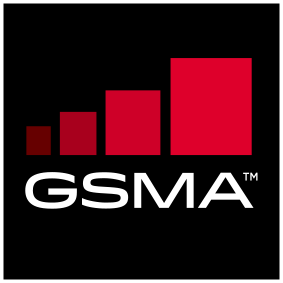 Version This is a  of the GSMASecurity Classification: Access to and distribution of this document is restricted to the persons permitted by the security classification. This document is confidential to the Association and is subject to copyright protection. This document is to be used only for the purposes for which it has been supplied and information contained in it must not be disclosed or in any other way made available, in whole or in part, to persons other than those permitted under the security classification without the prior written approval of the Association. Copyright NoticeCopyright © 2022 GSM AssociationDisclaimerThe GSM Association (“Association”) makes no representation, warranty or undertaking (express or implied) with respect to and does not accept any responsibility for, and hereby disclaims liability for the accuracy or completeness or timeliness of the information contained in this document. The information contained in this document may be subject to change without prior notice.Antitrust NoticeThe information contain herein is in full compliance with the GSM Association’s antitrust compliance policy.Table of Contents1	Introduction	31.1	Overview	31.2	Scope	31.3	Abbreviations	41.4	References	41.5	Conventions	51.5.1	Buttons: physical vs virtual	51.5.2	User’s action description and MMI	52	Requirements	72.1	STK Proactive Commands Used, Events and TERMINAL PROFILE	72.2	Expected Device Behaviour	72.2.1	DISPLAY TEXT	72.2.2	GET INPUT	122.2.3	Logs	17Annex A	Document Management	18A.1	Document History	18A.2	Other Information	18IntroductionOverviewThis document presents the requirements for the device to improve the user experience of the Mobile Connect SIM applet authenticator.The ETSI TS 102 223 [1] describes the interface between the UICC and the terminal within detailed information on SIM Toolkit commands and events. In addition to this specification, the following requirements insist not only on protocol but also on user interface expected.ScopeThis document covers the device requirements for the SIM Toolkit proactive commands used for the Mobile Connect service and does not affect other SIM Toolkit applications.This document aims to improve the user experience by providing device manufacturer recommendations for SIM Toolkit handling and should directly improve the user experience of the Mobile Connect.A table with an overview of the different requirements outlined in this document can be found below, along with a clarification to whether they are:compliant with the ETSI TS 102 223 [1] technical specification, they expand existing requirement ETSI TS 102 223 [1] technical specificationor they represent a new requirement not covered by this specification.AbbreviationsReferences Conventions “The key words “must”, “must not”, “required”, “shall”, “shall not”, “should”, “should not”, “recommended”, “may”, and “optional” in this document are to be interpreted as described in RFC2119 [2].”Buttons: physical vs virtualThe terminals may have one or more physical or virtual buttons. In the tests described in this document, the user will interact with the following functions.Home: Get the user to the terminal home screenBack: Get the user to the previous function in the moduleMultitasking: Displays the list of running processes and lets the user choose a process to get it back at screenNOTE:	Some buttons presented in the above list may be not implemented depending on the device’s OS, manufacturer. User’s action description and MMI: User’s action description / MMIRequirementsSTK Proactive Commands Used, Events and TERMINAL PROFILEIn order to support the 3 STK commands “DISPLAY TEXT”, “GET INPUT” and “SEND SHORT MESSAGE” and the event “EVENT_FORMATTED_SMS_PP_ENV”, the TERMINAL PROFILE shall return a convenient TERMINAL PROFILE.Mobile Connect requires a TERMINAL PROFILE who matches with these binary masks:Byte 1 AND 0x12 == 0x12Bit 2: SMS-PP data downloadBit 5: SMS-PP data downloadByte 2 AND 0xE0 == 0xE0Bit 6: UCS2 Entry supportedBit 7: UCS2 Display supportedBit 8: DISPLAY TEXTByte 3 AND 0x05 == 0x05Bit 1: DISPLAY TEXTBit 3: GET INPUTByte 4 AND 0X02 == 0X02Bit 2: SEND SHORT MESSAGEByte 9 AND 0X01 == 0X01Bit 1: DISPLAY TEXTExpected Device BehaviourDISPLAY TEXTThe device shall be compliant with the DISPLAY TEXT proactive command as described in ETSI TS 102 223 [1] regarding the parameters and the text format.The device must handle the 3 text encoding:Data Coding Scheme 00  GSM default alphabet 7 bits packedData Coding Scheme 04  GSM default alphabet 8 bitsData Coding Scheme 08  16 bits UCS2 alphabet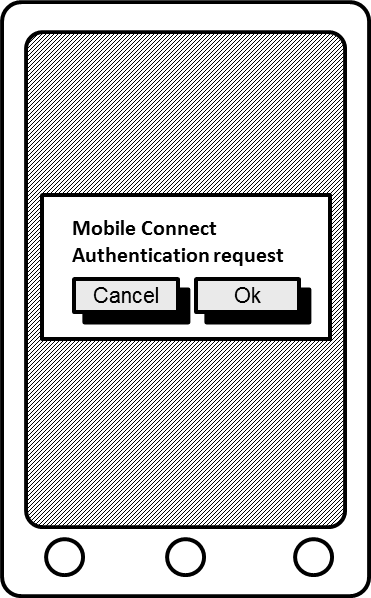 : DISPLAY TEXT: User Interface expectedThe following specification expands the DISPLAY TEXT command specification described in ETSI TS 102 223 [1]: it is recommended not to display any “Back” button on the screen but to allow the user to retrieve it due to the contextual menu.Buttons HandlingThe following specification is a clarification of what is described in ETSI TS 102 223 [1] with details on user’s action and device behaviour expected accordingly.On reception of the DISPLAY TEXT SIM Toolkit proactive command, the device must display on its screen the text contained and the two options which are “OK” and “Cancel”. In addition to the text and the OK/Cancel buttons, most of the devices offers users the option to do different actions with other buttons (virtual, tactile or physical). The following paragraph describes the device behaviour expected and the return code associated in the TERMINAL RESPONSE.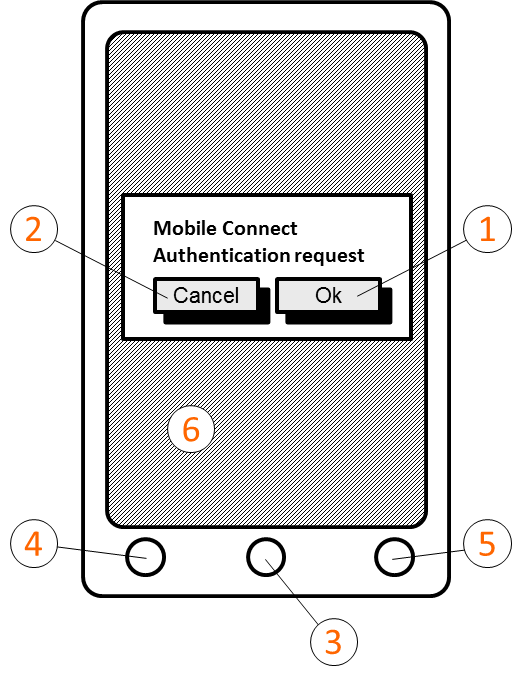 : DISPLAY TEXT User’s action OverviewThe device must return the result of the user’s action to the applet in the TERMINAL RESPONSE. The returned code and the device behaviour must follow the principles detailed below:: DISPLAY TEXT result code according to user’s actionNOTE:	Certain buttons presented in the above table may be not implemented depending on the device’s OS, manufacturer, etc.Timeout HandlingThe DISPLAY TEXT STK command could contain a value in the “Duration” tag. The Device shall be compliant with duration parameter as defined in ETSI TS 102 223 [1].Immediate Response ParameterSome DISPLAY TEXT commands could be sent to the device including the tag “Immediate response”.  In this case, the device must directly send back to the SIM card a TERMINAL RESPONSE containing the “Command performed successfully” information. Nevertheless, the device must continue to display the window on the device until the timeout has been reached or the user selects the “Ok” button.The following specification completes the Immediate Response Parameter specification described in ETSI TS 102 223 [1]: If the “immediate response” parameter is present in the DISPLAY TEXT STK proactive command, the device must only display the “Ok” button.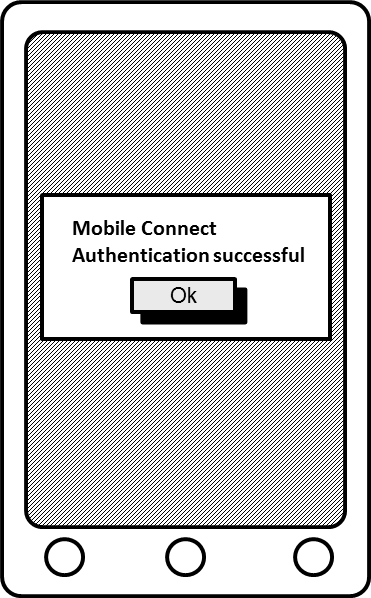 : DISPLAY TEXT with immediate response tag: User Interface expectedIdle ModeThe following specification is not described in ETSI TS 102 223 [1] and is therefore a new requirement.If the device is in idle mode, it must get out of standby mode when receiving a DISPLAY TEXT STK proactive command to display the associated window.Once the STK command handling is done (e.g. the user has selected the “OK” button), the device must return to its initial state.Locked Screen – Manual Unlocking with NotificationThe following specification is not described in ETSI TS 102 223 [1] and is therefore a new requirement: if the device is in idle mode and locked when receiving a DISPLAY TEXT STK proactive command, it must get out of standby mode, display a message on the screen and allow the user to manually unlock their device. Once unlocked, the device must display the window associated to this DISPLAY TEXT command.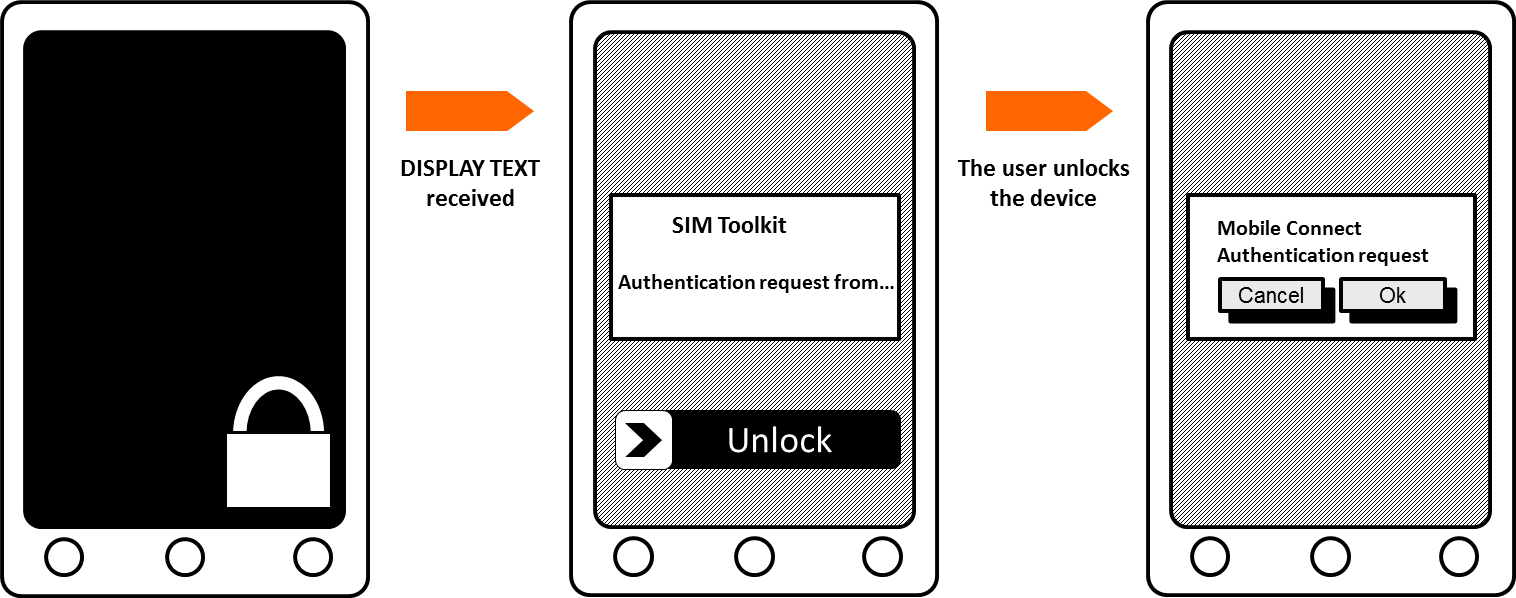 : DISPLAY TEXT arriving on a device in locked screen: Steps expectedExternal InteractionsThe following specification is not described in ETSI TS 102 223 [1] and is therefore a new requirement.The device must implement the following behaviour to avoid conflicts between call/SMS and the DISPLAY TEXT STK proactive command:An incoming phone call arrives during the DISPLAY TEXT process  The user must be able to accept, to reject this call or to stay on the DISPLAY TEXT window. If the user rejects the call, the DISPLAY TEXT window is still displayed on the device screen. As long as the timeout of the DISPLAY TEXT command is not reached, the DISPLAY TEXT will always be displayed on the device screen regardless of the call being accepted or rejected.An incoming text SMS arrives during the DISPLAY TEXT process  The DISPLAY TEXT window is still displayed on the device screenA DISPLAY TEXT command is sent during an established phone call  The DISPLAY TEXT window must be displayed on the device screen. Once the STK command handling (i.e. user select OK, Cancel, timeout, …), the DISPLAY TEXT window is closed but the phone call must stay connected during this processA DISPLAY TEXT command is sent at the same time as an incoming call establishment or an incoming text SMS  The device must handle the DISPLAY TEXT STK command without any issues with the incoming call or the incoming text SMSGET INPUTThe device must be compliant with the GET INPUT SIM Toolkit proactive command as described in the ETSI TS 102 223 [1] specification regarding the parameters and the text format. As specified in the ETSI TS 102 223 [1], the device must handle the three text encoding:Data Coding Scheme 00  GSM default alphabet 7 bits packedData Coding Scheme 04  GSM default alphabet 8 bitsData Coding Scheme 08  16 bits UCS2 alphabetThe device must also support the command qualifier describing the user entry:bit 1:0 = digits (0 to 9, *, #, and +) only;1 = alphabet set. bit 2: 0 = SMS default alphabet;1 = UCS2 alphabet. bit 3: 0 = terminal may echo user input on the display;1 = user input shall not be revealed in any way (see note).bit 4: 0 = user input to be in unpacked format;1 = user input to be in SMS packed format.In the Get Input command, Mobile Connect uses only the digits. When the bit 1 of the command qualifier is equal to 0, and if the device integrates a virtual keyboard, it must directly display the digits keyboard.The following specification completes the Immediate Response Parameter specification described in ETSI TS 102 223 [1]: The device shall only display the message, the input field and the buttons and no other information, nor the allowed characters or the expected length (e.g. “Digits (0-9,*,#,+) 1-9”) or any title on the top of the window.If the command qualifier indicates that the user input shall not be revealed in any way (which should be the case for Mobile Connect), the terminal shall prevent, as mentioned in the ETSI TS 102223, the text string from being identified by any means (e.g. stars could be displayed instead of characters).The device should not display on the screen the “Back” button. This should be accessible through the contextual menu.Moreover, the device must handle the min-max characters that are required in the STK command due to the “Response length” value.It is recommended to use the wording “OK” instead of “Send”.The picture below represents the expected display: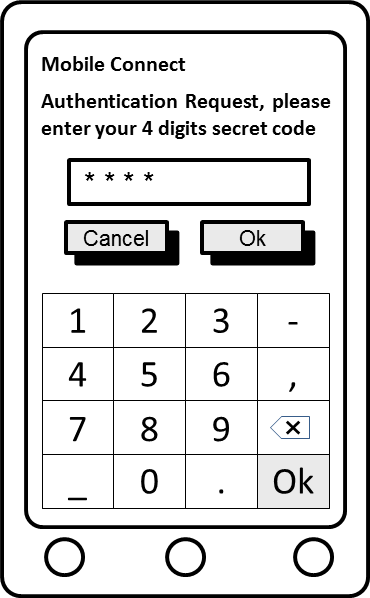 : GET INPUT: User Interface expectedButtons HandlingThe following specification is a clarification of what is described in ETSI TS 102 223 [1] with details on user’s action and device behaviour expected accordingly. On reception of the GET INPUT SIM Toolkit proactive command, the device must display on its screen the text contained, a field allowing the user to enter numeric characters  and the two options which are “OK” and “Cancel” (if not displayed on the screen, the “Cancel” option must be found in a contextual menu). It is highly recommended to display on the screen the “Cancel” button in addition to the “OK”.The device must return the result code of the user’s action including the characters entered to the applet in the TERMINAL RESPONSE. : GET INPUT result code according to user’s actionNOTE: 	Certain buttons present in the above array may be not implemented depending on the device’s OS, manufacturer, etc.Timeout handlingThe GET INPUT command could contain a value in a “Duration” tag. This is a new requirement and is not described in ETSI TS 102 223 [1]: An ETSI change request is ongoing, its validation being expected in December 2016. Even if this requirement is not yet specified in the ETSI TS 102 223 [1], this feature which is already implemented in most devices, is required for the Mobile Connect service.The duration parameter is encoded in 2 Bytes. The first one indicates the time unit used and the second one contains the time interval.The time unit is encoded as below:00  Minutes01  Seconds02  Tenths of secondsThe time interval contains a value between 1 and 255.If during a GET INPUT command the user does not perform any actions on their device, the window must be closed when the duration value is reached. The device must also send to the SIM card the status code 12 in the TERMINAL RESPONSE.Idle ModeThe following specification is not described in ETSI TS 102 223 [1] and is therefore a new requirement: If the device is in the idle mode, it must get out of standby mode when receiving a GET INPUT STK proactive command to display the associated window.Once the STK command handling is completed (e.g. the user has entered characters and selected the “OK” button), the device must return to its initial state.Locked Screen – Manual Unlocking with Notification:The following specification is not described in ETSI TS 102 223 [1] and is therefore a new requirement: if the device is in idle mode and locked when receiving a GET INPUT STK proactive command, it must get out of standby mode, display a message on the screen (notification) and allow the user to manually unlock the device. Once unlocked, the device must display the window associated to this GET INPUT command.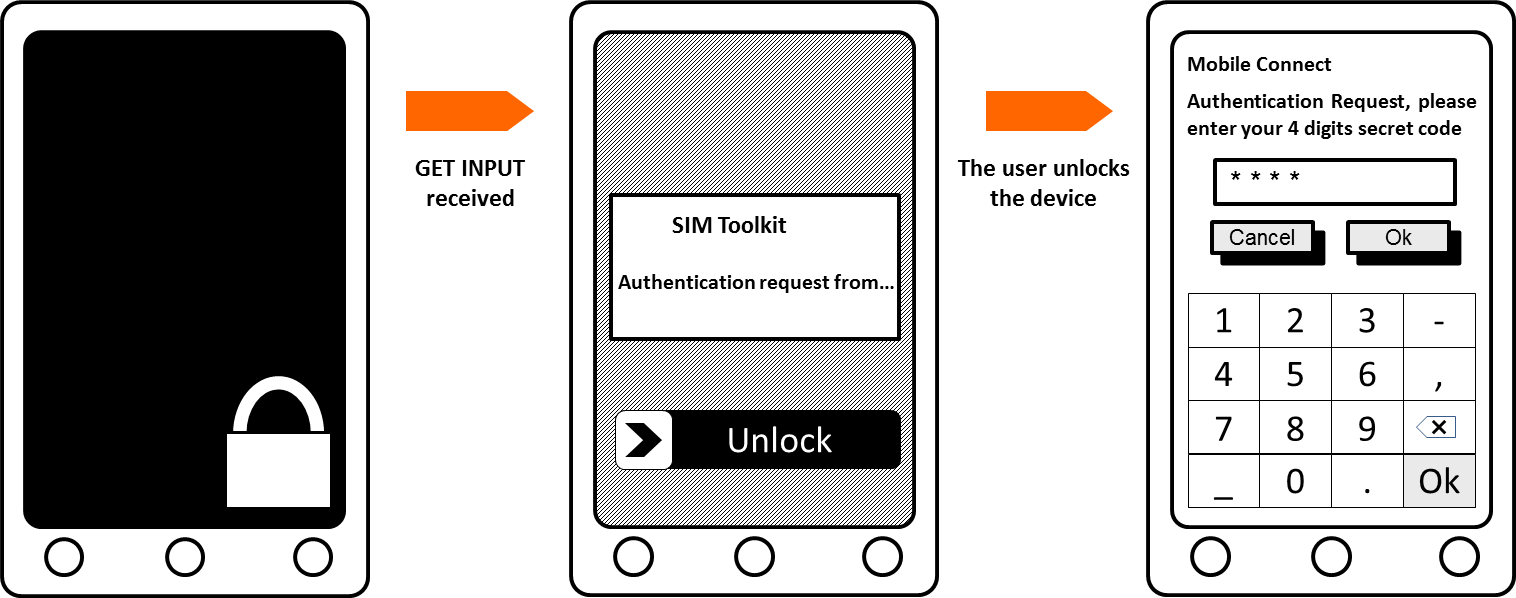 : GET INPUT arriving on a device in locked screen: Steps expectedExternal InteractionsThe following specification is not described in ETSI TS 102 223 [1] and is therefore a new requirement. The device must implement the following behaviour to avoid conflicts between call/SMS and the GET INPUT STK proactive command:An incoming phone call arrives during the GET INPUT process  The user must be able to accept this call, to reject this call or to stay on the GET INPUT window. If the user rejects the call, the GET INPUT window is still displayed on the device screen. As long as the timeout of the DISPLAY TEXT command is not reached, the DISPLAY TEXT will always be displayed on the device screen regardless of the call being accepted or rejected.An incoming text SMS arrives during the GET INPUT process  The GET INPUT window is still displayed on the device screenA GET INPUT command is sent during an established phone call  The GET INPUT window must be displayed on the device screen. Once the STK command handling (i.e. user select OK, Cancel, timeout, …), the GET INPUT window is closed but the phone call must stay connected during this processA GET INPUT command is sent at the same time as an incoming call establishment or an incoming text SMS  The device must handle the GET INPUT STK command without any issues with the incoming call or the incoming text SMSLogsThe following specification is not described in ETSI TS 102 223 [1] and is therefore a new requirement. In order to avoid security issues, the device must not log the STK exchanges. Specifically, the exchanges of the DISPLAY TEXT, the GET INPUT and the SEND SHORT MESSAGE commands.Document ManagementDocument HistoryOther InformationIt is our intention to provide a quality product for your use. If you find any errors or omissions, please contact us with your comments. You may notify us at prd@gsma.com Your comments or suggestions & questions are always welcome.Command Used for Mobile Connect Service Behaviour Proposed for:Relationship with ETSI TS 102 223DISPLAY TEXTBasic functionalityCompliant in terms of parameters and the text format.DISPLAY TEXTButton Handling and TERMINAL RESPONSE result valueRecommends expansion to not display “Back” button on the screen but to allow the user to retrieve it through the contextual menuDISPLAY TEXTTimeout HandlingCompliant in terms of the value in the “Duration” tag.DISPLAY TEXTImmediate Response ParameterRecommends expansion for the device to only display the “OK” button if the Immediate Response parameter is present in this command.DISPLAY TEXTIdle ModeNew requirement, not covered by specificationDISPLAY TEXTLocked Screen – Manual Unlocking with NotificationNew requirement, not covered by specificationDISPLAY TEXTExternal InteractionsNew requirement, not covered by specificationGET INPUTBasic functionalityCompliant in terms of the parameters and the text format.Recommends expansion for the device to display only the message, input field and buttonsGET INPUTButton HandlingRecommends expansion to clarify TERMINAL RESPONSE result value and terminal behaviour according to user MMI actionGET INPUTTimeout HandlingNew requirement, not covered by specificationGET INPUTIdle ModeNew requirement, not covered by specificationGET INPUTLocked Screen – Manual Unlocking with NotificationNew requirement, not covered by specificationGET INPUTExternal InteractionsNew requirement, not covered by specificationGET INPUTLogsNew requirement, not covered by specificationTerm DescriptionSTKSIM ToolkitMSSPManaged Security Service ProviderRefDoc NumberTitleETSI TS 102 223Smart Cards; Card Application Toolkit (CAT) Available at http://www.etsi.org/deliver/etsi_ts/102200_102299/102223/12.01.00_60/ts_102223v120100p.pdfRFC 2119“Key words for use in RFCs to Indicate Requirement Levels”, S. Bradner, March 1997. Available at http://www.ietf.org/rfc/rfc2119.txt ETSI TS 102 225Smart Cards; Secured packet structure for UICC based applications(Release 9)http://www.etsi.org/deliver/etsi_ts/102200_102299/102225/09.00.00_60/ts_102225v090000p.pdfUser’s action numberuser’s action descriptionMMI representation1user’s action description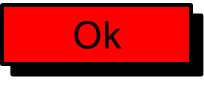 User presses the “OK” button in a window displayed after a STK command was sent, either DISPLAY TEXT or GET INPUT2User presses the Ok button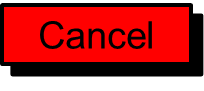 User presses the “Cancel” button in a window displayed after a STK command was sent, either DISPLAY TEXT or GET INPUT3User presses the Cancel button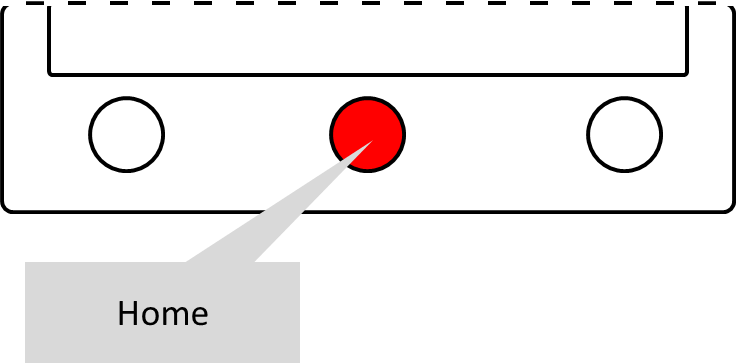 If available, the Home button returns the user to the terminal home screen4User presses the Home button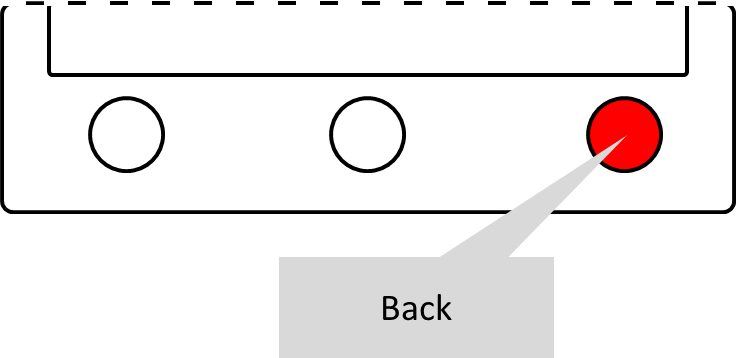 If available, the “Back” button returns the previous terminal screen5User presses the Back button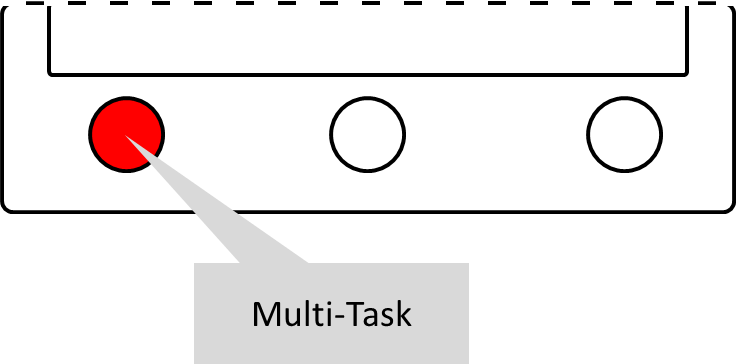 If available, the Multitasking button shows the list of the running processes6User presses the Multitasking   button  or 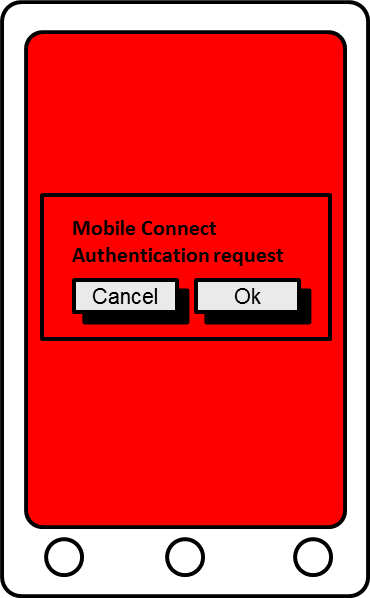 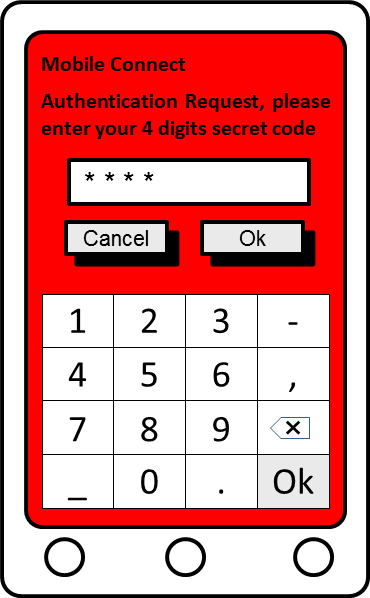 7User clicks in the red area 8no user actionUser unlock the terminal using the appropriate method: PIN code, password, swipe, facial recognition, voice recognition, pattern, fingerprint, etc…User’s actionMobile Connect ResultSTK ResultReturned code (hex)Device behaviourOK pressed (1)ValidationCommand performed successfully00Window closingCancel pressed (2)CancellationProactive UICC session terminated by the user10Window closingHome pressed (if present) (3)CancellationProactive UICC session terminated by the user10Window closingBack pressed (if present) (4)CancellationBackward move in the proactive UICC session requested by the user11Window closingMulti task button (if present) (5)NoneNoneNoneNo action, The user is able to reactivate the window using the Multi-task button (if no action is completed by the user before the timeout the device must close the STK channel including in the TERMINAL RESPONSE the returned code 12)User clicks beside the displayed window (if possible) (6)NoneNoneNoneNo action (window still displayed)No user action (timeout)CancellationNo response from user12Window closing after the timeoutUser’s action numberUser’s actionMobile Connect ResultSTK ResultReturned code (hex)Device behaviour1OK pressed ValidationCommand performed successfully00Window closing2Cancel pressed CancellationProactive UICC session terminated by the user10Window closing3Home pressed (if present) CancellationProactive UICC session terminated by the user10Window closing4Back pressed (if present) CancellationBackward move in the proactive UICC session requested by the user11Window closing5Multi task button (if present) NoneNoneNoneNo action, The user is able to reactivate the window using the Multi-task button (if no action is completed by the user before the timeout the device must close the STK channel including in the TERMINAL RESPONSE the returned code 12)6User clicks beside the displayed window (if possible) NoneNoneNoneNo action (window still displayed)7No user action (timeout)CancellationNo response from user12Window closing after the timeoutVersionDateBrief Description of ChangeApproval AuthorityEditor / Company1.0July 2016New document, in collaboration with Orange PDATA/PSMCOlivier Gruson and Anne-Claire Laval/ ORANGE1.1June 2017Transfer of PRD from Personal DataTGNick Cheung / GSMATypeDescriptionDocument OwnerIDGEditor / CompanyOlivier Gruson and Anne-Claire Laval/ ORANGE 